Государственное бюджетное образовательное учреждениевысшего профессионального образования«Красноярский государственный медицинский университет именипрофессора В.Ф. Войно-Ясенецкого»Министерства здравоохранения Российской ФедерацииФармацевтический колледжДНЕВНИКпроизводственной практикиМДК  01.02   Отпуск лекарственных препаратов и товаров аптечного ассортиментаПМ 01 Реализация лекарственных средств и товаров аптечного ассортимента                                      Наумовой Анастасии АлександровныМесто прохождения практики в форме электронного обучения и дистанционных  образовательных технологий(фармацевтическая организация)с  «29» мая 2020 г.   по  «02» июля 2020 г.Руководители практики:Общий – Тюльпанова Марина Владимировна  преподавательНепосредственный – Тюльпанова Марина Владимировна  преподавательМетодический – Тюльпанова Марина Владимировна  преподаватель Красноярск  2020 г 1.Цели  и задачи прохождения производственной практикиЦель производственной практики  по МДК 01.02 Отпуск лекарственных препаратов и товаров аптечного ассортимента состоит в закреплении и углублении теоретической подготовки студентов, приобретении  ими практических умений, формировании компетенций, составляющих содержание Задачами являются:1. Ознакомление с работой аптечного учреждения и организацией работы среднего фармацевтического персонала, в сфере реализации лекарственных средств и товаров аптечного ассортимента.        2.Формирование основ социально-личностной компетенции путем приобретения студентом навыков межличностного общения с фармацевтическим персоналом и посетителями  аптечной организации;           3.Закрепление знаний о правилах реализации и хранении изделий медицинского назначения и других товаров аптечного ассортимента. 4.Формирование умений работы с торговым оборудованием аптеки, организации пространства торгового зала аптеки.5.Формирование знаний по проведению маркетинговых исследований в аптечных учреждениях.  6.Формирование навыков общения с посетителями аптеки с учетом этики и деонтологии в зависимости от характерологических особенностей посетителей.7.Обучение организации проведения мероприятий по соблюдению санитарного режима, созданию условий для хранения товаров аптечного ассортимента.2. Знания, умения, практический опыт, которыми должен овладеть студент после прохождения практики  Приобрести практический опыт:Реализация лекарственных средств и товаров аптечного ассортимента.Освоить умения:У1.применять современные технологии и давать обоснованные рекомендации при отпуске товаров аптечного ассортимента;У2 оформлять торговый зал с использованием элементов мерчандайзинга;У3.соблюдать условия хранения лекарственных средств и товаров аптечного ассортимента ;У5оказывать консультативную помощь в целях обеспечения ответственного самолечения;У6 использовать вербальные и невербальные способы общения в профессиональной деятельности.Знать:З1.современный ассортимент готовых лекарственных средств, лекарственные средства растительного происхождения, другие товары аптечного ассортимента;З4.идентификацию товаров аптечного ассортимента;З6.нормативные документы, основы фармацевтической этики и деонтологии;З7.принципы эффективного общения, особенности различных типов личностей клиентов;З8.информационные технологи при отпуске лекарственных средств и других товаров аптечного ассортимента.3.Тематический план4.График прохождения практикиСодержание и объем проведенной работыТема № 1. (30 часов)Организация работы по приему лекарственных средств, товаров аптечного ассортимента.  Документы, подтверждающие качество.Алгоритм работы:1. Организация работы по приему товара в аптеке, в соответствии с требованиями приказа МЗ РФ № 647нВ процессе приемки товаров аптечного ассортимента, в том числе требующих специальных условий хранения и мер безопасности, осуществляется оценка соответствия принимаемых товаров товаросопроводительной документации по ассортименту, количеству и качеству, соблюдению специальных условий хранения (при наличии такого требования), а также проверка наличия повреждений транспортной тары.Компетенция субъекта розничной торговли по проверке качества поставленных товаров аптечного ассортимента ограничивается визуальным осмотром внешнего вида, проверкой соответствия сопроводительным документам, полноты комплекта сопроводительных документов, в том числе реестра документов, подтверждающих качество товаров аптечного ассортимента. Субъекту розничной торговли необходимо учитывать особенности приемки и предпродажной проверки товаров аптечного ассортимента.Приемка товаров аптечного ассортимента осуществляется материально ответственным лицом. Если товары аптечного ассортимента находятся в транспортной таре без повреждений, то приемка может проводиться по количеству мест или по количеству товарных единиц и маркировке на таре. Если проверка фактического наличия товаров аптечного ассортимента в таре не проводится, то необходимо сделать отметку об этом в сопроводительном документе.Если количество и качество товаров аптечного ассортимента соответствует указанному в сопроводительных документах, то на сопроводительных документах (накладной, счет-фактуре, товарно-транспортной накладной, реестре документов по качеству и других документах, удостоверяющих количество или качество поступивших товаров) проставляется штамп приемки, подтверждающий факт соответствия принятых товаров аптечного ассортимента данным, указанным в сопроводительных документах. Материально ответственное лицо, осуществляющее приемку товаров аптечного ассортимента, ставит свою подпись на сопроводительных документах и заверяет ее печатью субъекта розничной торговли (при наличии).В случае несоответствия поставленных субъекту розничной торговли товаров аптечного ассортимента условиям договора, данным сопроводительных документов комиссией субъекта розничной торговли в соответствии с утвержденной стандартной операционной процедурой составляется акт, который является основанием для предъявления претензий поставщику (составление акта в одностороннем порядке материально ответственным лицом возможно при согласии поставщика или отсутствия его представителя).Субъектом розничной торговли по согласованию с поставщиком может быть утвержден иной способ уведомления поставщика о несоответствии поставленных товаров аптечного ассортимента сопроводительным документам.2. Организация работы по проведению контролю качества, получаемого товара. Документы, подтверждающие качество в соответствии с требованиями приказа МЗ РФ № 647нЛекарственные препараты независимо от источника их поступления подвергаются приемочному контролю с целью предупреждения поступления в продажу фальсифицированных, недоброкачественных, контрафактных лекарственных препаратов.Приемочный контроль заключается в проверке поступающих лекарственных препаратов путем оценки:а) внешнего вида, цвета, запаха;б) целостности упаковки;в) соответствия маркировки лекарственных препаратов требованиям, установленным законодательством об обращении лекарственных средств;г) правильности оформления сопроводительных документов;д) наличия реестра деклараций, подтверждающих качество лекарственных средств в соответствии с действующими нормативными документами.Для проведения приемочного контроля приказом руководителя субъекта розничной торговли создается приемная комиссия. Члены комиссии должны быть ознакомлены со всеми законодательными и иными нормативными правовыми актами Российской Федерации, определяющими основные требования к товарам аптечного ассортимента, оформлению сопроводительных документов, их комплектности.Тема № 2.  (18 часов)Лекарственные средства. Анализ ассортимента. Хранение. Реализация.Алгоритм  работы:1. Ассортимент фармакотерапевтические группы, лекарственных средств, имеющихся в аптеке. Антиаллергические средства; Антимикробные; Антисептические и дезинфицирующие; Витамины; Гомеопатические средства; Диуретические средства; Иммуномодулирующие; Противовирусные; Противомикробные; Противопаразитарные; НПВС; Средства влияющие на ССС (антиаритмичские, антикоагулянты, сердечные гликозиды и т.п.); Для лечения респираторных и бронхо-легочных заболеваний (муколитики, противокашлевые, бронхолитики и т.п); Для коррекции меаболических процессов; Средсва для ЦНС(снотворные, антидеприсанты и т.д); влияющие на ЖКТ (абсорбенты, обволакивающие и т.д); Офтальмологические; Спазмалитики; Гормоны и их антагонисты; ЛП для лечения алкоголизма, курения; Лекарственные растительные сборы.                          2. Правила маркировки  ЛС, согласно требованиям Федерального закона от 12.04.2010 № 61-ФЗ «Об обращении лекарственных средств»1.Лекарственные препараты, за исключением лекарственных препаратов, изготовленных аптечными организациями, ветеринарными аптечными организациями, индивидуальными предпринимателями, имеющими лицензию на фармацевтическую деятельность, должны поступать в обращение, если:1) на их первичной упаковке (за исключением первичной упаковки лекарственных растительных препаратов) хорошо читаемым шрифтом на русском языке указаны наименование лекарственного препарата (международное непатентованное, или группировочное, или химическое, или торговое наименование), номер серии, дата выпуска (для иммунобиологических лекарственных препаратов), срок годности, дозировка или концентрация, объем, активность в единицах действия или количество доз;2) на их вторичной (потребительской) упаковке хорошо читаемым шрифтом на русском языке указаны наименование лекарственного препарата (международное непатентованное, или группировочное, или химическое и торговое наименования), наименование производителя лекарственного препарата, номер серии, дата выпуска (для иммунобиологических лекарственных препаратов), номер регистрационного удостоверения, срок годности, способ применения, дозировка или концентрация, объем, активность в единицах действия либо количество доз в упаковке, лекарственная форма, условия отпуска, условия хранения, предупредительные надписи.2.Фармацевтические субстанции должны поступать в обращение, если на их первичной упаковке хорошо читаемым шрифтом на русском языке указаны наименование фармацевтической субстанции (международное непатентованное, или группировочное, или химическое и торговое наименования), наименование производителя фармацевтической субстанции, номер серии и дата изготовления, количество в упаковке и единицы измерения количества, срок годности и условия хранения.3. Лекарственные средства в качестве сывороток должны поступать в обращение с указанием животного, из крови, плазмы крови, органов и тканей которого они получены.4. На вторичную (потребительскую) упаковку лекарственных средств, полученных из крови, плазмы крови, органов и тканей человека, должна наноситься надпись: "Антитела к ВИЧ-1, ВИЧ-2, к вирусу гепатита C и поверхностный антиген вируса гепатита B отсутствуют".5. На первичную упаковку и вторичную (потребительскую) упаковку радиофармацевтических лекарственных средств должен наноситься знак радиационной опасности.6. На вторичную (потребительскую) упаковку гомеопатических лекарственных препаратов должна наноситься надпись: "Гомеопатический".7. На вторичную (потребительскую) упаковку лекарственных растительных препаратов должна наноситься надпись: "Продукция прошла радиационный контроль".8. На первичную упаковку (если для этого существует техническая возможность) и вторичную (потребительскую) упаковку лекарственных препаратов, предназначенных для клинических исследований, должна наноситься надпись: "Для клинических исследований".9. Упаковка лекарственных средств, предназначенных исключительно для экспорта, маркируется в соответствии с требованиями страны-импортера.10. На транспортную тару, которая не предназначена для потребителей и в которую помещено лекарственное средство, должна наноситься информация о наименовании, серии лекарственного средства, дате выпуска, количестве вторичных (потребительских) упаковок лекарственного средства, производителе лекарственного средства с указанием наименования и местонахождения производителя лекарственного средства (адрес, в том числе страна и (или) место производства лекарственного средства), а также о сроке годности лекарственного средства и об условиях его хранения и перевозки, необходимые предупредительные надписи и манипуляторные знаки.11. На первичную упаковку и вторичную (потребительскую) упаковку лекарственных средств для ветеринарного применения должна наноситься надпись: "Для ветеринарного применения".12. На вторичную (потребительскую) упаковку лекарственного препарата наносится штриховой код.3. Провести анализ хранения лекарственных средств, в соответствии с требованиями нормативных документов.Супрадин АТХ A11AA04Супарстин АТХ R06AC03Энтеросгель АТХ A07BКагоцел АТХ J05AXНо-шпа АТХ A03AD02Милдронат АТХ C01EBАугментин АТХ J01CR02Цераксон АТХ N06BX06Линекс АТХ A07FA51Энап АТХ C09AA02Цефтриаксон АТХ J01DD04Мезим АТХ A09AA02Лазолван АТХ R05CB06Кетанов АТХ M01AB15Спазмалгон АТХ N02BB52Анализ хранения лекарственных средств, в соответствии с требованиями приказа № 706н от 23.08.2010 «Об утверждении правил хранения лекарственных средств» показал, что:- Помещения для хранения лекарственных средств оснащены приборами для регистрации воздуха (гигрометры), показания которых ежедневно регистрируются в специальном журнале;- Лекарственные средства размещены в соответствии с требованиями нормативной документации, указанной на упаковке лекарственного препарата с учетом физико-химических свойств, фармакологических групп способов применения, агрегатных состояний;- Стеллажи (шкафы) установлены таким образом, который обеспечивает доступ к лекарственным средствам, свободный проход персонала и, при необходимости, погрузочных устройств, а также доступность стеллажей, стен и пола для уборки;- Ведется учет лекарственных средств с ограниченным сроком годности хранятся от других групп лекарственных средств в специальной выделенной зоне;- Выявление лекарственного вещества с истекшим сроком годности, хранятся отдельно от других групп товаров лекарственных средств в специально выделенной зоне.Правила реализации лекарственных средств из аптеки в соответствии с приказом № 785 от 14.12.2005 года «О порядке отпуска лекарственных средств»:- Все лекарственные средства, за исключением включенных в перечень лекарственных средств, отпускаемых без рецепта врача, должны отпускаться аптечными организациями только по рецептам, оформленным в установленном порядке на рецептурных балансах, форма которых утверждена приказом МЗСР РФ от 12.02.2007 года №110 (НС и ПВ Списка II, ПВ списка III, иное на ПКУ- 148-1/у-88; льготные -148-1/у-04(л); 148-1/у-06(л)). Остальные лекарственные средства отпускаются по рецепту врача – 107-1/у);- Лекарственные средства отпускаются аптечными организациями в количестве, указанном в рецепте.- При отпуске лекарственных средств по рецепту работник аптечной организации делает отметку на рецепте об отпуске препарата;- В случае отсутствия в аптечной организации выписанного врачом лекарственных средств работник может осуществлять синонимичную замену лекарственного препарата.- Рецепты с пометкой Statim- немедленно обслуживаются в срок, не превышающий один рабочий день, с пометкой Cito в срок, не превышающий двух рабочих дней с момента обращения больного в аптечную организацию;- В аптечной организации должны быть обеспечены условия сохранности оставленных на хранение рецептов; Приобретенные гражданами лекарственные препараты надлежащего качества не подлежат возврату обмену в соответствии с перечнем непродовольственных товаров надлежащего качества, не подлежащих возврату или обмену на аналогичный товар других размеров, формы, габарита, фасона, расцветки или комплектации, утвержденными ПП № 55 от19.01.1998года;- Неправильно выписанные рецепты погашаются штампом «Рецепт недействителен» и регистрируется в журнале.Тема № 3. (6 часов). Гомеопатические лекарственные препараты.1.Гомеопатические лекарственные препараты – это вещества растительного, животного, минерального происхождения ( их комбинации),  содержащие чрезвычайно малые дозы активных соединений , которые производятся по специальной технологии  и разрешаются для широкого клинического применения после их регистрации по правилам, установленным МР РФ.Гомеопатические лекарственные препараты практически не дают побочных эффектов, не вызывают привыкания, позволяют снижать дозы на фоне сильнодействующих препаратов, обладают профилактическим действием.2. Анализ ассортимента.Препараты, применяемые при ОРВИ:•	Оциллококцинум•	АфлубинПрепарат, применяемый при ларингите, потери голоса, охриплости:•	ГемеовоксПрепарат, применяемые при нарушении сна, беспокойствах, повышенной нервной возбудимости:•	УспокойПрепараты, применяемые при мастопатии, предменструальном синдроме, нарушениях менструального цикла:•	Мастодинон•	Ременс Препарат, применяемые при климатическом синдроме:•	Климаксан Препарат, применяемые при симпатическом лечении кашля различной этиологии: •	Стодаль3. Хранение.Гомеопатические ЛС не требуют отдельных мест хранения, поэтому их хранят в соответствии с общими требованиями, при этом учитывают необходимые свойства ( физические, химические и физико-химические)  и воздействия различных факторов внешней среды.4. Реализация Гомеопатических ЛС из аптек:Отпуск  гомеопатические лекарственных препаратов из аптек осуществляется без рецепта, кроме парентеральных гомеопатических средств. 5. Описание гомеопатических ЛП:1) Стодаль: Описание лекарственной формы:
Прозрачный сироп светло-желтого с коричневатым оттенком цвета, с ароматным запахом.Фармакологическое действие- гомеопатическое.
Фармакодинамика:
Многокомпонентное гомеопатическое средство, действие которого обусловлено компонентами, входящими в его состав.
Показания препарата Стодаль:
Симптоматическое лечение кашля различной этиологии.
Противопоказания:
Повышенная индивидуальная чувствительность к отдельным компонентам препарата.
Применение при беременности и кормлении грудью:
Необходима консультация врача. При применении следует учитывать, что каждые 15 мл сиропа содержат 0,206 г этанола, каждые 5 мл — 0,069 г этанола.
Побочные действия:
На настоящий момент информация о побочных действиях препарата отсутствует. При возникновении побочных эффектов следует обратиться к врачу.
Способ применения и дозы:
Внутрь. Взрослым: по 15 мл с помощью мерного колпачка 3–5 раз в день. Детям: по 5 мл с помощью мерного колпачка 3–5 раз в день. Длительность применения следует согласовать с врачом.
Влияние на способность управлять автомобилем или выполнять работы, требующие повышенной скорости физических и психических реакций.-не влияет.
Форма выпуска:
Сироп гомеопатический. По 200 мл препарата во флаконе коричневого стекла типа III (Европейская фармакопея) с белой завинчивающейся крышкой из пластика и герметичного кольца, обеспечивающего контроль первого вскрытия, и мерным колпачком, надетым на крышку. Каждый флакон помещают в картонную пачку.
Условия отпуска из аптек- без рецепта.
Условия хранения препарата Стодаль- при температуре не выше 25 °C.
Хранить в недоступном для детей месте.
Срок годности препарата Стодаль-5 лет.
Не применять по истечении срока годности, указанного на упаковке.2) Оциллококцинум:Описание лекарственной формы:
Белые гранулы почти сферической формы, без запаха, легко растворимые в воде.
Фармакологическое действие — гомеопатическое.
Показания препарата Оциллококцинум:
грипп легкой и средней степени тяжести;
острая респираторная вирусная инфекция (ОРВИ) .
Противопоказания:
повышенная индивидуальная чувствительность к отдельным компонентам препарата;
непереносимость лактозы, дефицит лактазы, глюкозо-галактозная мальабсорбция.
Применение при беременности и кормлении грудью:
Препарат применяется по назначению врача.
Побочные действия:
На настоящий момент информация о побочных эффектах отсутствует. При возникновении побочных эффектов следует обратиться к врачу.
Возможны аллергические реакции.
Способ применения и дозы
Внутрь. Положить под язык содержимое тубы и держать до полного растворения.
Для детей: растворить содержимое дозы в небольшом количестве воды и давать с ложечки или с помощью бутылочки с соской.
Принимать препарат за 15 мин до приема пищи или час спустя.
Дозировка зависит от стадии заболевания и не зависит от возраста пациента.
Для профилактики: принимать по 1 дозе 1 раз в неделю в период распространения ОРВИ.
Начальная стадия заболевания: как можно раньше принять 1 дозу, затем при необходимости повторить 2–3 раза с интервалом в 6 ч.
Выраженная стадия заболевания: принимать по 1 дозе утром и вечером в течение 1–3 дней.
Влияние на способность управлять автомобилем или выполнять работы, требующие повышенной скорости физических и психических реакций. Не влияет.
Форма выпуска:
Гранулы гомеопатические. По 1 дозе (1 г) гранул в тубе из белого полипропилена с пробкой из ПЭ. По 3 тубы в блистере из прозрачной ПВХ термоклейкой пленки, запечатанной бумажной лентой. По 2, 4 или 10 блистеров помещают в картонную пачку с заклеивающимся по бокам «язычком».
Условия отпуска из аптек-без рецепта.
Условия хранения препарата Оциллококцинум-при температуре не выше 25 °C.
Хранить в недоступном для детей месте.
Срок годности препарата Оциллококцинум-5 лет.
Не применять по истечении срока годности, указанного на упаковке.Тема № 4 (18часов). Медицинские изделия. Медицинскими изделиями являются любые инструменты, аппараты, приборы, оборудование, материалы и прочие изделия, применяемые в медицинских целях отдельно или в сочетании между собой, а также вместе с другими принадлежностями, необходимыми для применения указанных изделий по назначению, включая специальное программное обеспечение, и предназначенные производителем для профилактики, диагностики, лечения и медицинской реабилитации заболеваний, мониторинга состояния организма человека, проведения медицинских исследований, восстановления, замещения, изменения анатомической структуры или физиологических функций организма, предотвращения или прерывания беременности, функциональное назначение которых не реализуется путем фармакологического, иммунологического, генетического или метаболического воздействия на организм человека. Медицинские изделия могут признаваться взаимозаменяемыми, если они сравнимы по функциональному назначению, качественным и техническим характеристикам и способны заменить друг друга.1.Группа товаров, относящихся к изделиям медицинского назначения:Перевязочные средстваИзделия из пластмассы Изделия медицинской техники, включая инструменты, оборудование, приборы и аппараты медицинские;Изделия медицинские из резины, текстиля, стекла, полимерных и других материалов, и запасных частях к ним, предназначенные для профилактики, диагностики, лечения заболеваний в домашних условиях, реабилитации и ухода за больными; Оправы для корригирующих очков и линзы для коррекции зрения; Изделия протезно-ортопедические и запасные части к ним; Домашние (автомобильные) аптечные комплекты (наборы);прочие медицинские материалы и средства.2. Характеристика каждой группы.Перевязочные средства включают множество наименований: повязки, пленки, бинты, пластыри, гигиенические салфетки; вата медицинская гигроскопическая хирургическая, гигиеническая, глазная, стерильная и нестерильная; гипсовые бинты; противоожоговые повязки, гемостатические рассасывающиеся и др., ватно-марлевые средства, включая салфетки, бинты, перевязочные пакеты; лейкопластыри, другие средства, предназначенные для контакта с поврежденными кожными покровами и слизистыми оболочками; хирургические нити. Перевязочный материал представляет собой волокна, нити, ткани, пленки, нетканые материалы, которые используют при операциях для удаления крови, поддержания чистоты операционного поля и раны, для остановки кровотечения, наложения повязок. Перевязка раны защищает организм от вторичного инфицирования и предупреждает дополнительные повреждения.Резиновые изделия. Резина - эластичный материал, получаемый вулканизацией каучука. Этот материал состоит из минеральных наполнителей (абсолютно безвредных), которые придают резиновым изделиям максимальную гибкость и мягкость.Изделия из латекса. Эти изделия изготовляют методом макания, в результате чего получают тонкостенные полупрозрачные изделия, отличающиеся высокой эластичностью и плотностью (водонепроницаемостью). К этим изделиям относят: хирургические и анатомические перчатки, напальчники, соски.Включает: подгузники, пеленки, памперсы для взрослых; перчатки хирургические, смотровые, анатомические; презервативы; спринцовки, кружки Эсмарха, клизменные наконечники; моче- и калоприемники, подкладные судна, грелки, пузыри для льда, криопакеты, резиовые бинты, пипетки, напальчники, корпуса и детали медицинских приборов и аппаратов, камеры для гипербарической оксигенации и др., аппараты регулируемой компрессии, кислородные палатки; материалы, контактирующие с кожей ребенка камер неонатальных инкубаторов, кювезы для новорожденных; детали кислородно- и наркозно-дыхательной аппаратуры, включая маски, дыхательные контуры и т.п., кислородные подушки, другие материалы и изделия, предназначенные для непосредственного и опосредованного контакта с организмом человека и т.дИзделия из пластмассПластмасса – органический материал, основой которой является синтетические или природные высокомолекулярные соединения (полимеры). (подкладные судна, баночки для анализов, наконечники для спринсовок, шприцы и т.п)3. Хранение в соответствии с требованиями нормативных документов. Приказ  МЗ № 377.Резиновые изделия. Для наилучшего сохранения резиновых изделий в помещениях хранения необходимо создать:защиту от света, особенно прямых солнечных лучей, высокой (более 20 град. C) и низкой (ниже 0 град.) температуры воздуха; текучего воздуха (сквозняков, механической вентиляции); механических повреждений (сдавливания, сгибания, скручивания, вытягивания и т.п.);для предупреждения высыхания, деформации и потери их эластичности, относительную влажность не менее 65%;изоляцию от воздействия агрессивных веществ (йод, хлороформ, хлористый аммоний, лизол, формалин, кислоты, органические растворители, смазочные масла и щелочи, хлорамин Б, нафталин);условия хранения вдали от нагревательных приборов (не менее ).Помещения хранения резиновых изделий должны располагаться не на солнечной стороне, лучше в полуподвальных темных или затемненных помещениях. Для поддержания в сухих помещениях повышенной влажности рекомендуется ставить сосуды с 2% водным раствором карболовой кислоты.В помещениях, шкафах рекомендуется ставить стеклянные сосуды с углекислым аммонием, способствующим сохранению эластичности резины.Для хранения резиновых изделий помещения хранения оборудуются шкафами, ящиками, полками, стеллажами, блоками для подвешивания, стойками и другим необходимым инвентарем, с учетом свободного доступа.При размещении резиновых изделий в помещениях хранения необходимо полностью использовать весь его объем. Это предотвращает вредное влияние избыточного кислорода воздуха. Однако резиновые изделия (кроме пробок) нельзя укладывать в несколько слоев, так как предметы, находящиеся в нижних слоях, сдавливаются и слеживаются.Шкафы для хранения медицинских резиновых изделий и                                   парафармацевтической продукции этой группы должны иметь плотно      закрывающиеся дверцы. Внутри шкафы должны иметь совершенно  гладкую поверхность.Внутреннее устройство шкафов зависит от вида хранящихся в     них резиновых изделий. Шкафы, предназначенные для:хранения резиновых изделий в лежачем положении (бужи, катетеры, пузыри для льда, перчатки и т.п.), оборудуются выдвижными ящиками с таким расчетом, чтобы в них можно было размещать предметы на всю длину, свободно, не допуская их сгибов, сплющивания, скручивания и т.п.;хранения изделий в подвешенном состоянии (жгутов, зондов, ирригаторов трубки), оборудуются вешалками, расположенными под крышкой шкафа. Вешалки должны быть съемными, с тем чтобы их можно было вынимать с подвешенными предметами. Для укрепления вешалок устанавливаются накладки с выемками.Резиновые изделия размещают в хранилищах по наименованиям и срокам годности. На каждой партии резиновых изделий прикрепляют ярлык с указанием наименования, срока годности.Особое внимание следует уделить хранению некоторых видов резиновых изделий, требующих специальных условий хранения:круги подкладные, грелки резиновые, пузыри для льда рекомендуется хранить слегка надутыми, резиновые трубки хранятся со вставленными на концах пробками;съемные резиновые части приборов должны храниться отдельно от частей, сделанных из другого материала;изделия, особо чувствительные к атмосферным факторам - эластичные катетеры, бужи, перчатки, напальчники, бинты резиновые и т.п., хранят в плотно закрытых коробках, густо пересыпанных тальком. Резиновые бинты хранят в скатанном виде, пересыпанные тальком по всей длине;прорезиненную ткань (одностороннюю и двухстороннюю) хранят изолированно от веществ. В горизонтальном положении в рулонах, подвешенных на специальных стойках. Прорезиненную ткань допускается хранить уложенной не более чем в 5 рядов на гладко отструганных полках стеллажей;эластичные лаковые изделия - катетеры, бужи, зонды (на этилцеллюлозном или копаловом лаке), в отличие от резины, хранят в сухом помещении. Признаком старения является некоторое размягчение, клейкость поверхности. Такие изделия бракуют.Резиновые пробки должны храниться упакованными в соответствии с требованиями действующих технических условий.Резиновые изделия необходимо периодически осматривать. Предметы, начинающие терять эластичность, должны быть своевременно восстановлены в соответствии с требованиями НТД.Резиновые перчатки рекомендуется, если они затвердели, слиплись и стали хрупкими, положить, не расправляя, на 15 минут в теплый 5% раствор аммиака, затем перчатки разминают и погружают их на 15 минут в теплую (40 - 50 град. C) воду с 5% глицерина. Перчатки снова становятся эластичными. Пластмассовые изделия:Изделия из пластмасс следует хранить в вентилируемом темном помещении, на расстоянии не менее  от отопительных систем. В помещении не должно быть открытого огня, паров летучих веществ. Электроприборы, арматура и выключатели должны быть изготовлены в против искровом (противопожарном) исполнении. В помещении, где хранятся целлофановые, целлулоидные, аминопластов изделия, следует поддерживать относительную влажность воздуха не выше 65%. Перевязочные средства и вспомогательный материал:Перевязочные средства хранят в сухом проветриваемом помещении в шкафах, ящиках, на стеллажах и поддонах, которые должны быть выкрашены изнутри светлой масляной краской и содержаться в чистоте. Шкафы, где находятся перевязочные материалы, периодически протирают 0,2% раствора хлорамина или другими разрешенными к применению дезинфекционными средствами.Стерильный перевязочный материал (бинты, марлевые салфетки, вата) хранятся в заводской упаковке. Запрещается их хранение в первичной вскрытой упаковке.Нестерильный перевязочный материал (вата, марля) хранят упакованными в плотную бумагу или в тюках (мешках) на стеллажах или поддонах.Вспомогательный материал (фильтровальная бумага, бумажные капсулы и др.) необходимо хранить в промышленной упаковке в сухих и проветриваемых помещениях в отдельных шкафах в строго гигиенических условиях. После вскрытия промышленной упаковки расфасованное или оставшееся количество вспомогательного материала рекомендуется хранить в полиэтиленовых, бумажных пакетах или мешках из Крафт-бумаги..Тема № 5 (18 часов) Медицинские приборы, аппараты, инструменты. Алгоритм работыМедицинские аппараты- относятся материалы и изделия, которые применяются в медицине с диагностической, лечебной, а также 
профилактики или лечения различных заболеваний. Медицинские приборы - обычно электрические приборы для медицинских учреждений и индивидуального применения. Устройство, которое используется для диагностики, профилактики или лечения различных заболеваний, а также отображения измерительной информации о состоянии организма человека2.Провести анализ ассортимента. Характеристика каждой группы. Ассортименте в аптеки:Медицинские аппараты:Ингалятор Omron Comp Air c28 компрессорный небулайзер - устройство для проведения ингаляции, использующее сверхмалое дисперсное распыление лекарственного вещества. Применяется при лечении муковисцидоза, бронхиальной астмы и респираторных заболеваний. Отривин беби аспиратор назальныйМедицинские приборы:Ассортимент в аптеки:Автоматический тонометр - нагнетает воздух в манжету самостоятельно, измеряет верхнее и нижнее артериальное давление и демонстрирует значения на дисплее.Полуавтоматический тонометр - это легкие, компактные и недорогие медицинские приборы, предназначенные для измерения артериального давления и частоты пульса с ручным нагнетанием воздуха и работающие на основе осциллометрического метода.Механический тонометр - это классический прибор для измерения артериального давления, который применяется в медицине с начала прошлого века. При использовании механического тонометра все действия, необходимые для измерения давления, производятся человеком вручную, а результаты отображаются на циферблате или ртутном столбе.Ассортимент в аптеки:Термометр ртутный - это прибор для измерения температуры, в котором в качестве жидкости используется ртуть, единственный жидкий метал. Когда ртуть нагревается или охлаждается, то она расширяется или сжимается с устойчивым соотношением в широком диапазоне температур.Термометр цифровой - это устройство, которое отображает измеряемую датчиками температуру на дисплее (экране) в простой числовой форме.Глюкометры - прибор для измерения уровня глюкозы в органических жидкостях. Глюкометры используются для диагностики состояния углеводного обмена у лиц, страдающих сахарным диабетом.3.Проанализировать ассортимент шприцев и систем для трансфузий. Шприцы- медицинский инструмент, предназначенный для инъекций, диагностических пункций, отсасывания патологического содержимого из полостей.Классификация:Конструкция:Двухкомпонентные. Состав: цилиндр + поршень. Классический объем: 2 и 5 мл, 10 мл или 20 мл.Трехкомпонентные. Состав: цилиндр + поршень + плунжер (прим. — уплотнитель для гладкого движения поршня по цилиндру). Различаются инструменты по типу соединения и размеру.До 1 мл: используются для внутрикожных проб, при прививках, для введения препаратов(малообъёмные).2-22 мл: обычно применяют для подкожных (до 3 мл), внутримышечных (до 10 мл) и внутривенных (до 22 мл) инъекций (среднеобъёмные).30-100 мл: эти инструменты нужны для санации, для аспирации жидкостей, при промывании полостей и для введения питательных растворов.(больших объёмов).Иглы для инъекций –это колющий хирургический предмет для выполнения лечебных и диагностических операций( вливаний и извлечения жидкости).Концентрическое: расположение конуса в центре цилиндра. Обычно такой наконечник имеется у шприцев 1-11 мл.Эксцентрическое: для этого положения конуса свойственно боковое расположение конуса (сбоку цилиндра). Таким инструментом (22 мл) обычно берут кровь из вены.Анализ маркировки шприца:Маркировка потребительской упаковки должна содержать, по крайней мере, следующую информацию шприца:описание содержимого, включая номинальную вместимость шприцев и тип наконечника; слово "СТЕРИЛЬНО" или соответствующий символ; слова "ДЛЯ ОДНОКРАТНОГО ПРИМЕНЕНИЯ" или эквивалентные (кроме надписи "выбрасывать после применения"), или соответствующий символ;если необходимо, предупреждение о несовместимости с растворителем, например "Не использовать с паральдегидом" (см. замечание о совместимости во введении);код партии, с указанием слова "ПАРТИЯ" или соответствующий символ;предупреждение о необходимости проверки целостности потребительской упаковки перед употреблением или соответствующий символ;торговую марку, торговое наименование или логотип изготовителя или поставщика;слова "годен до ..." (месяц и две последние цифры года) или соответствующий символ).5. Правила хранение. Медицинская техника хранится на витринах, медицинские приборы хранятся в отдельном шкафу, шприцы и системы трансфузий хранятся в первичной упаковке в отдельном шкафу. 
Правила реализации медицинской техники. Предпродажная подготовка. Оформление документов при продаже. Правила возврата товаров надлежащего качества. Постановление Правительства № 55.В аптеке и клинике для хранения шприцов предназначены хранение шприцев происходит в контейнерах из полимерных материалов. Такой контейнер можно мыть и обрабатывать обеззараживающими средствами. Уровень влажности в местах хранения товаров медицинского назначения должен быть умеренным. Это не приведет к образованию плесени или пересыханию материала. Воздействие солнечных лучей или нагревание каким – либо другим способом приводит к деформации изделий, что делает невозможным их дальнейшее использование.Дата изготовления продукции всегда указана на ее упаковке. Останется прибавить к ней 3 или 5 лет (указывает производитель). Гарантийный срок хранения шприцев рассчитан на их безопасное применение. В течение этого времени они останутся стерильными и нетоксичными.6.Определить правила реализации медицинской техники. Предпродажная подготовка. Оформление документов при продаже. Правила возврата товаров надлежащего качества. Правила реализации из аптеки:Постановление Правительства РФ от 19.01.1998 N 55 (ред. от 05.12.2019) "Об утверждении Правил продажи отдельных видов товаров, перечня товаров длительного пользования, на которые не распространяется требование покупателя о безвозмездном предоставлении ему на период ремонта или замены аналогичного товара, и перечня непродовольственных товаров надлежащего качества, не подлежащих возврату или обмену на аналогичный товар других размера, формы, габарита, фасона, расцветки или комплектации" реализация осуществляется:При продаже медицинских изделий в аптеках и иных магазинах  изделия до подачи в торговый зал должны пройти предпродажную подготовку, которая включает распаковку, рассортировку и осмотр товара, проверку качества ( по внешним признакам) и наличия необходимой информации о товаре и его изготовителе( поставщике).При продаже товаров, осуществляемой посредством разносной торговли, представитель продавца обязан иметь прейскурант, заверенный подписью лица, ответственного за его оформление, и печатью продавца, с указанием наименования и цены товаров, а также предоставляемых с согласия покупателя услуг.Тема № 6 (12 часов). Биологически-активные добавки. Алгоритм работы1. Биологически активные добавки (БАД) — композиции натуральных или идентичных натуральным биологически активных веществ, предназначенных для непосредственного приема с пищей или введения в состав пищевых продуктов, с целью обогащения рациона отдельными пищевыми или биологически активными веществами и их комплексами. ЛС классифицируют по системному принципу: терапевтическое применение (например, противоопухолевые, антиангинальные, противомикробные средства); фармакологическое действие (вазодилататоры, антикоагулянты, бронхолитики); химическое строение (гликозиды, алкалоиды, стероиды, бензодиазепины).Классификации БАД многочисленны; в их основе лежат компоненты БАД, их физиологическое действие и функциональное назначение, способы получения и формы производства, а также другие признаки [19]. Так, по функциональному назначению БАД делят на 2 группы: нутрицевтики и парафармацевтики [22].Нутрицевтики – БАД, применяемые для коррекции химического состава пищи человека (дополнительные источники нутриентов: белка, аминокислот, жиров, углеводов, витаминов, минеральных веществ, пищевых волокон). Конечной целью использования нутрицевтиков является улучшение пищевого статуса человека, укрепление здоровья и профилактика ряда заболеваний [16].Парафармацевтики – БАД, применяемые для профилактики, вспомогательной терапии и поддержки в физиологических границах функциональной активности органов и систем. Это натуральные средства, которые имеют направленное физиологическое действие и применяются для профилактики разных болезней. К БАД-парафармацевтикам относят, например, эубиотики (или пробиотики) – БАД, в состав которых входят живые микроорганизмы и/или их метаболиты, оказывающие нормализующее воздействие на состав и биологическую активность микрофлоры пищеварительного тракта.2. Провести анализ ассортиментаНутрицевтики - биологически активные добавки к пище, применяемые для коррекции химического состава пищи человека (витамины, провитамины, макро- микроэлементы, полиненасыщенные жирные кислоты, аминокислоты, углеводы, пищевые волокна). Ряд нутрицевтиков выпускается в виде дозированных масел, капсул и таблеток, сырьем для которых являются жир из печени лосося, акул и других морских и речных рыб, льняное, облепиховое, тыквенное и соевое масло. Парафармацевтики - биологически активные добавки к пище, применяемые для профилактики, вспомогательной терапии и поддержки в физиологических границах функциональной активности органов и систем (биофлавоноиды, органические кислоты, гликозиды, биогенные амины, регуляторные олигопептиды, полисахариды, олигосахара и т.д). Они близки к лекарственным средствам и применяются по соответствующим показаниям для профилактики и лечения многих заболеваний.
Парафармацевтики выпускаются в виде настоек, настоев, отваров, экстрактов, чаев, таблеток, коктейлей, смесей, порошков, гранул, капсул, леденцов, сиропов и др.Эубиотики - биологически активные добавки к пище, в состав которых входят живые микроорганизмы и (или) их метаболиты, оказывающие нормализующее воздействие на состав и биологическую активность микрофлоры пищеварительного тракта. Пробиотики - это живые или ослабленные микроорганизмы необходимые для нормального функционирования желудочно-кишечного тракта.Пребиотики – это вещества растительного происхождения, способствующие росту и размножению микроорганизмов в желудочно-кишечном тракте.Симбиотики – это комбинированные препараты, в состав которых входят пробиотики и пребиотики..3. Требования к маркировке в соответствии с требованиями  СанПиН 2.3.2.1290-03 «Гигиенические требования к организации производства и оборота БАД» ТР ТМИнформация о БАД должна содержать:- наименования бад, и в частности:- товарный знак изготовителя (при наличии);-обозначения нормативной или технической документации, обязательным требованиям, которых должны соответствовать БАД (Для БАД отечественного производства и стран СНГ);- состав БАД, с указанием ингредиентного состава в порядке,соответствующем их убыванию в весовом или процентном выражении;- сведения об основных потребительских свойствах БАД- сведения о весе или объеме БАД, в единицах потребительской упаковки и весе или объеме единицы продукта; - сведения о противопоказаниях для применения при отдельных видахзаболеваний;- указание, что БАД не является лекарством;-дата изготовления, гарантийный срок годности или дата конечного срока реализации продукции;- условия хранения;- информация о государственной регистрации БАД с указанием номера идаты; -место нахождения, наименование изготовителя (продавца) и место нахождения и телефон организации, уполномоченной изготовителем (продавцом) на принятие претензий от потребителя.Использование термина на этикетку БАД, а также использование иных терминов, не имеющих законодательного и научного обоснования, не допускается.Правила хранения и реализации. Правило хранение БАДов  в соответствии Сан.ПиНом 2.3.2.1290-03 «Гигиенические требования к организации производства и оборота биологически активных добавок к пище». Организации , занимающиеся хранением БАД, должны быть оснащены в зависимости от ассортимента:стеллажами, поддонами, подтоварниками, шкафами для хранения биологически активных добавок холодильными камерами (шкафами) для хранения термолабильных биологически активных добавок;средствами механизации для погрузочно-разгрузочных работ (при необходимости);приборами для регистрации параметров воздуха (термометры, психрометры, гигрометры). Термометры, гигрометры или психрометры размещаются вдали от нагревательных приборов, на высоте 1,5- от пола и на расстоянии не менее  от двери. Показатели этих приборов ежедневно регистрируются в специальном журнале. Контролирующие приборы должны проходить метрологическую поверку в установленные сроки.Каждое наименование и каждая партия (серия) биологически активных добавок хранятся на отдельных поддонах. На стеллажах, шкафах, полках прикрепляется стеллажная карта с указанием наименования биологических активных добавок, партии (серии), срока годности, количества единиц хранения.Биологически активных добавки следует хранить с учетом их физико-химических свойств, при условиях, указанных предприятием-производителем биологически активных добавок, соблюдая режимы температуры, влажности и освещенности.В случае, если при хранении, транспортировке биологически активных добавок допущено нарушение, ведущее к утрате биологически активных добавок соответствующего качества и приобретению ими опасных свойств, граждане, индивидуальные предприниматели и юридические лица, участвующие в обороте биологически активных добавок, обязаны информировать об этом владельцев и получателей биологически активных добавок. Такие биологически активные добавки не подлежат хранению и реализации и направляются на экспертизу.Тема № 7 (6 часов). Минеральные воды. Алгоритм работы1. Минеральные воды - это природные воды, оказывающие на организм человека лечебное воздействие, обусловленное повышенным содержанием полезных биологических компонентов, их ионного или газового состава, либо общим ионно-солевым составом.Классификация минеральных вод:По применению- лечебные;- лечебно-столовые;- столовые.В зависимости от общей минерализации минеральные воды классифицируются на: пресные (минерализация до 1 г на дм³ включительно);слабоминерализованные (минерализация более 1 до 2 г на дм³ включительно);маломинерализованные (минерализация более 2 до 5 г на дм³ включительно);среднеминерализованные (более 5 до 10 г на дм³ включительно);высокоминерализованные (более 10 до 15 г на дм³ включительно).Классификация: Гидрокарбонатные воды (подклассы натриевые, кальциевые и магниевые).Хлоридные (аналогичные подклассы натриевые, кальциевые, магниевые).Сульфатные: натриевые, кальциевые, магниевые.Воды сложного состава: гидрокарбонатно-хлоридные, гидрокарбонатно-сульфатные, гидрокарбонатно-хлоридно-сульфатные. С активными ионами: железистые, мышьяковистые, кремнистые, с другими активными ионами (фтор, литий, кобальт и прочие).Газовые: углекислые, сероводородные, другие (азотные, метановые, азотно-метановые и прочие).Радоновые воды по специфике не относятся к газовым и выделяются в особую группу, поскольку имеют канцерогенное действие на организм, содержат твёрдые дочерние радиоактивные продукты распада этой эманации радия, способные вызывать рак легких при вдыхании. Термальные — имеющие температуру 20 °C и выше.В зависимости от газового состава и наличия специфических компонентов минеральные воды делят на: углекислые, сульфидные (сероводородные), азотные, кремнистые (H2SiO3), бромистые, йодистые, железистые, мышьяковистые, радиоактивные (Rn) и другие. Реакция воды (степень кислотности или щелочности, выражаемая величиной pH) имеет важное значение для оценки её лечебного действия. Кислые воды имеют pH = 3,5—6,8, нейтральные — 6,8—7,2, щелочные — 7,2—8,5 и выше. 2. Анализ  ассортимента минеральных вод.Есентуки № 17 (природная лечебная хлоридно-гидрокарбонатная натриевая, борная питьевая вода высокой минерализации). Вода из источника № 17. Химический состав: гидрокарбонаты – 3900-4800 мг/л; гидрокарбонаты – 1000-2000 мг/л; сульфаты – 900-1600 мг/л; хлориды – 200-750 мг/л; спец. компонент (Н2SiO3) – 30-80 мг/л; кальций – 100-350 мг/л; магний – 100 мг/л; натрий+калий – 800-1500 мг/л; минерализация – 3,0 – 6,5 г/ дм³. Показания: сниженная деятельность ЖКТ; гастрит с низкой и высокой кислотностью; гепатит и другие патологии печени; ожирение; панкреатит; холецистит; нарушенный функционал жёлчных протоков; сахарный диабет; алкогольная и другая интоксикация; кашель; гормональные сбои; хронические проблемы с испражнением; диатез. Лечебные свойства Ессентуков 17: улучшает пищеварение; нормализует водно-солевой баланс; способствует отхождению избыточной жёлчи; нивелирует слизистые выделения, накапливающиеся в органах дыхания и желудке, при воспалениях; ускоряет обменные функции; укрепляет иммунитет; выводит вредные токсины и шлаки; восстанавливает нервную систему; благотворно действует на функции почек и печени. Противопоказания: обострение любых заболеваний; ранний возраст у детей; солевые скопления в суставах; гипертонический криз; сердечные дисфункции.Боржоми лечебно-столовая гидрокарбонатная натриевая минеральная вода средней минерализации. Источники находятся в долине Боржоми, в Южной Грузии. Показания к применению: болезни пищевода; хронический гастрит с нормальной и повышенной секреторной функцией желудка; ЯБЖ и ДПК; болезни кишечника; болезни печени, жёлчного пузыря и желчевыводящих путей; болезни поджелудочной железы; нарушения органов пищеварения после оперативных вмешательств по поводу язвенной болезни желудка; постхолецистэктомические синдромы; болезни обмена веществ: сахарный диабет; ожирение; болезни мочевыводящих путей. Применяется только вне фазы обострения. Химический состав: Минерализация от 5.000 до 7.500; Гидрокарбонат от 3.500 до 5.000; Сульфат в районе 10; Хлор от 250 до 500; Магний от 20 до 150; Кальций от 20 до 150; Натрий от 1.000 до 2.000. противопоказания Боржоми – болезни ЖКТ в фазе обострения, соблюдения доз приема т.к может начать разъедать стенки желудка. Следствием этого могут стать язвы и гастриты. Кроме того могут появится отеки на ногах.Вода-Донат это природная минеральная углекислая магниево-натриево-гидрокарбонатно-сульфатная вода из источников Рогашка-Слатины в Словении с минерализацией 13 г/л. Вода известна благодаря высокому содержанию магния (1030 мг/л). Вода используется в курсовом лечении гастроэнтерологических и эндокринных заболеваний, при дефиците магния в организме, также Donat Mg пригодна для ежедневного употребления. Химические состав: гидрокарбонат HCO3– — 7790; сульфат SO42− — 2200; хлорид Cl− — 66,7; бромид Br− — 0,42; иодид I− — 0,12; фторид F− — 0,2; нитрат NO3– — 0,1; .нитрит NO2– — 0,02; гидрофосфат HPO42– — 0,12; кальций Ca2+ — 375; магний Mg2+ — 1060; натрий Na+ — 1565; калий K+ — 17,1; литий Li+ — 2,4; аммоний NH4+ — 0,7; стронций Sr2+ — 2,6; железо Fe2+ — 0,3; марганец Mn2+ — 0,11; алюминий Al3+ — 0,17; метаборную кислоту HBO3 — 18,1; кремниевую кислоту H2SiO2 — 145; растворенный в добываемой воде углекислый газ — 3620. Показания к применению: Запоры; Изжога; Предотвращение образования камней в желчном пузыре; Уролитиаз; Заболевания печени; Сахарный диабет 2 типа; Дефицит магния; Состояния после операции на желчном пузыре и желчевыводящих путях; Повышенный холестерин; Нарушенный кислотно-щелочной баланс; Ожирение, избыточный вес; Гипертония; Стресс; Головные боли, мигрени. Противопоказание: острая и хроническая почечная недостаточность; желчнокаменная болезнь, требующая хирургического вмешательства; онкологические заболевания, период обострения или декомпенсации основного заболевания; состояния, требующие госпитализации и больничного режима; недавние обострения язвенной болезни желудка и двенадцатиперстной кишки, с кровотечениями. Чрезмерное употребление воды может стать причиной диареи, но стул нормализуется после отказа от приема воды.  Важно помнить, что любой прием воды в терапевтических целях должен происходить по назначению врача. Особенно это важно в отношении детей.3.Требования к маркировке минеральных вод.Требования к маркировке минеральных вод Осуществляется согласно ГОСТ Р 54316-2011 « Воды минеральные природные питьевые. Общие технические условия».Воды минеральные питьевые:Наименование продукта;Тип (газированная, негазированная);Наименование группы воды, номер скважины или название источника;Наименование и местонахождение изготовителя ((  юридический адрес, включая страну, и, при несовпадении с юридическим адресом, адрес(а) производства(а)) и организации в Российской Федерации, уполномоченной изготовителем на принятие претензий от потребителей на ее территории(при наличии);Объём ; Товарный знак изготовителя (при наличии);Назначение воды( столовая, лечебная, лечебно-столовая);Минерализация, г/Л;Условия хранения;Дата розлива»Срок годности;Обозначения документа, в соответствии с которым изготовлен и может быть идентифицирован продукт;Химический состав воды;Пищевые добавки, ароматизаторы, биологически активные добавки к пище, ингредиенты продуктов нетрационного состава; Показания по лечебному применению (для лечебно-столовых и лечебных вод);Информация о подтверждении соответствия.Тема № 8 (12 часов). Парфюмерно-косметические товары.1. Парфюмерно-косметическая продукция- вещество или смеси веществ, предназначенные для нанесения непосредственно на внешний покров человека (кожу, волосяной покров, ногти, губы и наружные половые органы) или на зубы и слизистую оболочку полости рта с единственной или главной целью их очищения, изменения их внешнего вида, придания приятного запаха, и/или коррекции запаха тела, и/или их защиты, и/или сохранения в хорошем состоянии, и/или ухода за ними.Классификация - Парфюмерия (тела, одежда, помещения)- Косметика 1. Лечебно-гигеническая (кожи, волос, тела, туалетное мыло)2. Декоративная (для лица, губ, ногтей)2.Требования к маркировке.Маркировка парфюмерно-косметической продукции должна содержать следующую информацию:- наименование, название (при наличии) продукции;- назначение, если это не следует из наименования продукции;- косметика, предназначенная для детей, должна иметь соответствующую информацию в маркировке;- наименование изготовителя и его местонахождение (юридический адрес, включая страну);- страна происхождения парфюмерно-косметической продукции (если страна, где расположено производство продукции, не совпадает с юридическим адресом изготовителя);- наименование и местонахождения организации (юридический адрес), уполномоченной изготовителем на принятие претензий от потребителя (уполномоченный представитель изготовителя или импортер), если изготовитель не принимает претензии сам на территории государства - члена Таможенного Союза;- наименование, название (при наличии) и назначение изделия - наименование, местонахождение изготовителя и местонахождение организации, уполномоченной изготовителем на принятие претензий от потребителя - товарный знак изготовителя (при наличии), номер партии или специальный код- масса нетто, объем - срок годности:- описание условий хранения- особые меры предосторожности (при необходимости) при применении продукции, в том числе информация о предупреждениях, изложенная в настоящем техническом регламенте;- сведения о способах применения - список ингредиентов.3. Правила хранения и реализации.Общими условиями хранения являются:поддержание в складских помещениях определенного гидротермического режима;предотвращение непосредственного действия солнечных лучей на товары;соблюдение чистоты в помещении склада, соблюдение товарного соседства.Требования к условиям хранения изложены в ГОСТ 27429-87, ГОСТ 28303-89, ГОСТ 28546-90 и ТУ на отдельные виды косметических товаров (шампуни и др.).Парфюмерно-косметические товары должны храниться в сухих, закрытых, хорошо проветриваемых помещениях. Температура в складских помещениях должна поддерживаться на уровне от +5 до +25 С. Относительная влажность воздуха должна быть не выше 70%, для мыла - не выше 75%.Не допускается хранение парфюмерно-косметических товаров и мыла вблизи отопительных приборов.При хранении парфюмерно-косметических товаров необходимо соблюдать правила пожарной безопасности, так как многие из них огне- и взрывоопасны (спиртовая парфюмерия, жидкость для снятия лака, товары в аэрозольной упаковке).Парфюмерно-косметические товары хранят в ненарушенной фабричной упаковке во избежание испарений жидких продуктов, ухудшения запаха, окисления. До подачи в торговый зал парфюмерно-косметические товары распаковываются и осматриваются, проверяется качество (по внешним признакам) каждой единицы товара и наличие о нем необходимой информации. Покупателю должна быть предоставлена возможность ознакомиться с запахом духов, одеколонов, туалетной воды с использованием для этого лакмусовых бумажек, пропитанных душистой жидкостью, образцов-понюшек, представляемых изготовителями товаров, а также с другими свойствами и характеристиками предлагаемых к продаже товаров.При передаче товаров в упаковке с целлофановой оберткой или фирменной лентой покупателю должно быть предложено проверить содержимое упаковки путем снятия целлофана или фирменной ленты. Аэрозольная упаковка товара проверяется лицом, осуществляющим продажу, на функционирование упаковки в присутствии покупателя. Продажа парфюмерно-косметических товаров  осуществляется в соответствии с  Законом РФ от 07.02.1992  № 2300-1 «О защите прав потребителей», «Правилами продажи отдельных видов товаров», утвержденными Постановлением Правительства РФ от 19.01.98 № 55.При продаже  парфюмерно-косметических товаров, продавец обязан своевременно в наглядной и доступной форме довести до сведения покупателя необходимую и достоверную информацию о товарах и их изготовителях, обеспечивающую возможность правильного выбора.  Тема № 9 (6 часов). Диетическое питание, питание  детей до 3х лет.Детское питание-это изготовления промышленным способом пищевая продукция адаптированная к физиологическим особенностям организма ребенка и предназначена для обеспечения его потребностей в питательных веществах. В продаже представлен огромный выбор продуктов детского питания, которые отличаются по своему составу, консистенции и свойствам. Пищевые продукты, предназначенные для питания детей в возрасте до 14 лет и отвечающие физиологическим потребностям детского организма, в том числе.В зависимости от предназначения и способа изготовления различают такие виды детского питания:Смесь;Каши;Пюре;Соки;Чай;Пудинги;Кисломолочные продукты.Отдельные молочные смеси и чаи предназначены для применения в первые дни жизни новорожденного, остальные продукты вводятся постепенно по мере взрослении малыша и развития его пищеварительной системы. 2.Требования к маркировке.В соответствии с СанПин 2.3.2.1940-05 « организация детского питания» на упаковке должна содержаться следующая информация:1.наименовани пищевого продукта;
2. наименование и местонахождение (адрес) изготовителя, упаковщика, экспортера, импортера, наименование страны и места происхождения;
3.товарный знак изготовителя (при наличии);
4. масса нетто или объем;
5.состав продукта;
6. пищевую ценность продукта*, включая содержание витаминов, минеральных веществ, и энергетическую ценность (при обогащении продукта - % от суточной потребности);
7.условия хранения до и после вскрытия потребительской упаковки;
8. дата изготовления и дата упаковывания;
9. срок годности до и после вскрытия потребительской упаковки;
10.способ приготовления (при необходимости);
11. рекомендации по использованию;
12.обозначение документа, в соответствии с которым изготовлен и может быть идентифицирован продукт;
13.наличие генно-инженерно-модифицированных организмов (ГМО) (в случае их присутствия в количестве более 0,9%).
14. Возрастные рекомендации.3.Правила хранения и реализации. Требования к процессам хранения для детского питания устанавливаются в соответствии с требованиями технического регламента в сфере безопасности пищевых продуктов с учетом требований настоящей статьи. Сроки годности и условия хранения пищевых продуктов для детского питания до и после вскрытия потребительской упаковки устанавливаются производителем, который несет полную ответственность за установленные им сроки и условия хранения.Условия реализации продуктов для детского питания должны соответствовать требованиям технического регламента в сфере безопасности пищевых продуктов, с учетом требований настоящей статьи.Продукты для детского питания детей раннего возраста должны реализоваться только через специальные магазины, специализированные отделы магазинов, аптеки, раздаточные пункты при обеспечении ими соответствующих условий хранения. Тема №  10. Маркетинговая характеристика аптеки (18 часов)1.Характеристика аптеки. В данной аптеке имеются следующие отделы: отдел готовых ЛС; льготный отдел;и помещения: торговый зал; комната отдыха персонала; кабинет заведующего аптекой; помещение для хранения ассортимента аптеки; помещение для приема товаров; туалетная комната.Классификация аптеки по месту нахождения – это проходная аптекаФормат аптеки традиционная (льготный отдел, ортопедический, отдел оптики, отдел безрецептурный (ИМН, ЛС, парафармацевтка и т.д))2.Подъезд  и вход в аптеку. Рядом с аптекой есть место для парковки автомобилей. Вход в аптеку удобный и функциональный. Имеются 4 ступеньки со специальными ковриками, поручни, пандус, козырек над входом, ведро для мусора. 3.Вывеска и наружная реклама. Название аптеки «Губернские аптеки. Аптека №3». Фото аптеки.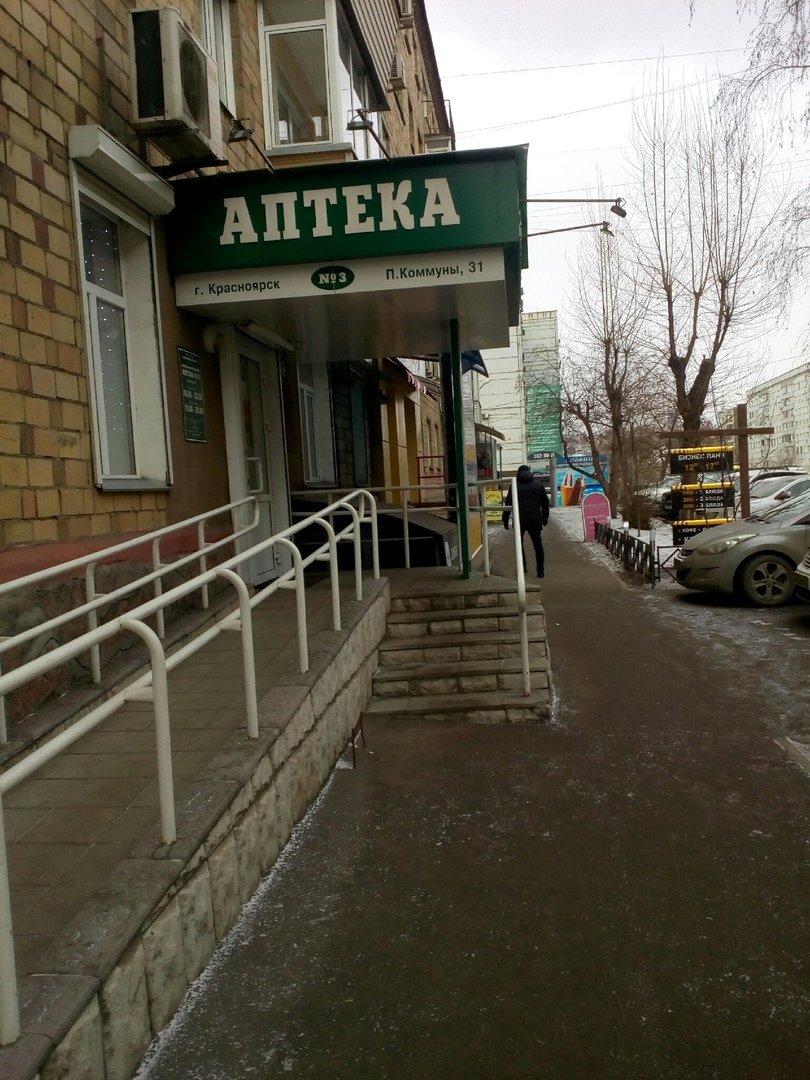 4.Общее оформление торгового зала. Цветовая гамма зеленого и белого цвета. В качестве освещения используют люминесцентные лампы, в отделе оптики на витринах используют светодиодные ленты. Так же на открытой витрине представлена включенная соляная лампа с теплым светом. Имеются места для отдыха посетителей в каждом отделе аптеке. А именно: книжные столики, пуфики, диваны. В качестве декора в отделе оптики имеется аквариум. 5.Организация торгового пространства. Устройство торгового зала, тип выкладки товаров смешанный. В основном представлена закрытая выкладка товара, за исключением стеллажей для массажеров, а так же косметических и пищевых товаров находящиеся около кассы. Тип торгового оборудования - классический прилавок: витрины открытого и закрытого типа; пристенные витрины; витрины, расположенные в центре торгового зала. Схема торгового зала. Голубое – витрины. Розовое прилавки с кассами. Прозрачное декор (пуфики, диваны, столики). Вверху с лево на право: оптика, безрецептурный отдел, льготный отдел. Внизу с лево на право: ветеринарная аптека, ортопедия. 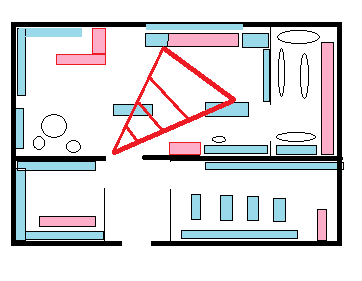 Зоны: холодная - отдел оптики особенно где находится декор(столик, аквариум); теплая – безрецептурный отдел нижняя касса, витрины с правой стороны; горячая - безрецетурный отдел верхний прилавок и рядом стоящие витрины. Коэффициент установочной площади S= 61,88/221=0,28. 6.Товарная выкладка. По фармакологическим группам: ИМЗ, парафармацевтические товары, диетическое питание, витамины, НПВП, товары от ОРВИ. По производителям отечественного (Российского производства, товары от Губернской аптеки), зарубежного. По уровням: шляпы, глаз, рук, ног.7. Реклама в аптеке, ее размещение (место размещения, состояние рекламы). Фото торгового зала, витрин.8.Вывод, данная аптека соответствует требованиям современного маркетинга.10. Предложения по улучшению работы. Можно добавить музыку, (телевизор в льготный отдел с рекламой товаров ассортимента аптеки) что бы скрасить минуты ожидания в очереди.Тема №  11. Торговое оборудование аптеки (6 часов)Кассовый аппарат необходим для выдачи покупателям чеков и налогового учета ваших доходов. Чек является документом, подтверждающим покупку в вашей аптеке. Кроме того, понадобятся сканер штрих-кода, терминал для безналичной оплаты и денежный ящик.Прилавок. В зависимости от размера торгового зала устанавливается один, два или три прилавка. На прилавке размещают кассу, предметы учета: калькулятор, тетради, ручки. Внутри стола предусмотрены выдвижные шкафчики для хранения лекарств, денег, документов. Прилавок можно купить в разных исполнениях (простой или фигурный) и из различных материалов: пластик, дерево, стекло.Витрина. Аптечная витрина должны быть вместительной, красивой и изготовлена из прочных материалов. А для защиты от краж оснащена специальным замком. Производители предлагают различные виды витрин: угловые, трапециевидные, прямоугольные, квадратныеСтеллажи для косметики, полки и ящикиКосметические средства должны находиться отдельно от медикаментов. Поэтому, размещать их надо в специальных стеллажах. Чтобы располагать ассортимент в полном объеме, необходимы дополнительные настенные полки и ящики для хранения медикаментов, не требующих особого температурного режима. Камеры наблюдения. Офисное оборудование. В каждой аптеке должно быть помещение для работы администрации и руководства. Там осуществляются расчеты, ведется учет, создаются различные документы. Сюда входят; мебель (стол, кресла, стулья, шкафы, полки); компьютер; принтер; канцелярию.Тема №  12.  Планировка торгового зала аптеки (12 часов)  Торговый зал аптеки должен обеспечивать большую пропускную способность, свободу передвижения покупателей, максимальная обозримость ассортимента. От этого зависят оперативность и уровень обслуживания, количества покупок, и мнение покупателей об аптеке.Оптимальное использование пространстваКак правило,40% площади аптеки занимает торговое оборудование, приблизительно 60% площади необходимо оставлять для движения покупателей, чтобы они чувствовали себя комфортно.Не зависимо от типа аптеки немаловажную роль играет система навигации, представленная табличками с названиями отделов, групп лекарственных препаратов, которые помогают покупателю сориентироваться в аптеке и во всем многообразии предлагаемых лекарств. Надписи должны быть понятны для покупателей - противоаллергические средства, а не антигистаминные и т.дПриоритетные места в торговом залеЕстественное направление движения покупателей показывает:1. 80-90% покупателей обходят все точки продажи,расположенные по периметру торгового зала и лишь 40-50% покупателей обходят внутренние ряды;2.Наиболее «горячими» местами при этом являются начало потока покупателей и зона касс.Важно определить первое направление, выбираемое покупателем, т.к. лучшим местом для расположения товара является то, которое первым попадется посетителю аптеки на глаза. Причины этого:1.Покупка некоторых товаров является импульсной. Желание покупателя купить что-то незапланированное наиболее сильно именно в начале движения. Покупатель успеет купить тот товар из конкурентных, который увидит раньше остальных.2.Около касс покупатель стоит в очереди и ничем не занят. Поэтому зона касс является привлекательной для тех товаров, которые чаще других покупаются под воздействием импульса.При организации пространства торгового зала, необходимо учитывать зоны, на которые поделена аптека.Всю торговую площадь можно условно разделить на:-установочную площадь-площадь для прохода покупателей и перемещения товаров-площадь рабочих мест-площадь контрольно-кассового узлаУстановочная площадьУстановочная площадь - площадь, занятая под торговое оборудование. Об эффективности использования площади торгового зала судят по коэффициенту установочной площади, который рассчитывается по формуле: Ку=Sу/Sт.з.Где Sy -установочная площадь (площадь, занятая под торговое оборудование) м2; Sт.з.-площадь торгового зала, м2Оптимальное его значение должно быть в пределах от 0,25 до 0, 35. Низкое значение коэффициента установочной площади (меньше 0,25) говорит о нерациональном использовании торговой площади и недостатке оборудования. высокое значение (более 0,35) -о избытке торгового оборудования, из-за чего посетителям будет неудобно передвигаться по аптеке и хорошо видеть товары.Рабочая зонаРабочая зона выделяется для обслуживания покупателей через первый стол. Ее размер равен произведению длины фронта прилавка на глубину рабочего места. Глубина рабочего места работника первого стола включает ширину прилавка и торгового оборудования для выкладки и размещения запаса товаров, а также ширину прохода между ними, которая должна быть не менее 0,9 метра.Рабочая зона оснащается секционными шкафами, которые могут быть трех типов: односторонние, пристенные, встраиваемые, поворотные и проходные. Параллельно линии шкафов устанавливаются секции столов прилавков с проходом от 90 до 120 см. такое расположение позволяет сотруднику аптеки работать стоя и сидя, а также размещать лекарственные средства и другие товары в зонах досягаемости на минимальном удалении от рабочего места. На рабочем столе устанавливаются компьютер и кассовый аппарат.Контрольно-кассовый узелКонтрольно-кассовый узел - специально оборудованная часть площади торгового зала в аптеках самообслуживания, предназначенная для расчетов покупателей. Площадь контрольно-кассового узла включает в себя площадь, занимаемую кассами, проходами между ними, столами для упаковки товара, площадь для хранения корзин. Эта площадь не должна превышать 15% площади торгового зала.Расположение кассы должно обеспечивать работнику аптеки обзор всего зала. Кроме того, касса не должна располагаться слишком близко к выходу, чтобы очередь не мешала покупателям свободно выходить из аптеки.Тема №  13. Витрины. Типы витрин. Оформление витрин. (12 часов)Витрина - это полностью или частично остекленный шкаф со средней высотой 2,1 м, предназначенный для демонстрации продукции потенциальному покупателю. Глубина витрины обычно составляет 30—40 см. Каркас шкафа изготавливается из листовых материалов на древесной основе, либо из металлического профиля. Заполнение шкафа в большинстве случаев составляют полки. Нижняя часть витрины высотой около 50—60 см обычно отводится под хранение дополнительных товарных единиц.Виды витрин по степени открытости: открытая, закрытая, полуоткрытая витрины.По товарному признаку: комбинированные, специализированные, узкоспециализированные, смешанные.По характеру оформления: товарные, тематическиеПравила оформления витрин1.Доступность. «Покупательская способность» человека определяется длиной его руки. Это высказывание заставляет нас подумать о том, чтобы покупателям было удобно доставать товар с витрины (разным покупателям с разных витрин).2. Рубрикация. Необходимо чтобы для каждой полки на витрины были сделаны понятные, хорошо читаемые, выполненные в одном стиле рубрикаторы, которые будут понятны простому покупателю.3. Рядом с названием. Если расположить соответствующий товар рядом с рубрикатором, то это увеличит его продажи.4. Рядом с лидером продаж. Размещение препарата с самым ходовым товаром увеличивает его продаваемость.5. Массовая выкладка. При массовой выкладке у посетителя возникает ощущение того, что данный товар пользуется повышенным спросом в аптеке и вызывает ассоциацию с низкой ценой и качеством препарата. Чем большую площадь занимает товар, тем он лучше заметен и тем больше привлекает внимание.6. Первым пришел – первым ушел (Правило FIFO). В торговом зале аптеки, вновь поступившие упаковки товара должны размещаться за «старым» товаром. Правило используется для уменьшения расходов организации по иссекшим срокам годности товара.7. Наполненность витрины. Пустые места на витринах, после продажи товара создают негативное впечатление у покупателей. 8. Правило оформления ценников. Цена является важным критерием при принятии решения о покупке. Цена товара должна быть четко обозначена и хорошо видна покупателю. Так же можно использовать специальные таблички яркого цвета, необычной формы для привлечения внимания посетителей аптеки и для выделения товара, который участвует в какой- либо рекламной акции и т.д.9. Подсветка витрин. Для того чтобы выделить товар на витрине или в не самом выигрышном месте торгового зала (например, «холодная зона» торгового зала аптеки). Она должна привлекать внимание посетителя и не слепить его.Виды расположения товара на витринах:1. горизонтальное2. вертикальные 3. блочное 4. фронтальноеРасположение товара по уровню:1.Уровень шляпы (выше 1.7 м). На него ставят товар, упаковка которых достаточно привлекательна, чтобы быть замеченной издалека (например, чаи, косметика, маленькие упаковки), чтобы покупателю было удобнее рассмотреть и достать товар. Не рекомендуется на этот уровень ставить громоздкие тяжелые товары. Этот уровень обеспечивает 10% продаж.2.Уровень глаз (1.1 – 1.7 м) - наиболее благоприятный уровень, обеспечивает 40% продаж. Здесь размещают товары импульсного спроса, новинки, широко известные товары, а также товары с наиболее привлекательной для посетителя аптеки ценой.3.Уровень рук (0,6 -1,1 м). Здесь размещают товары сезонного и спонтанного спроса, широко рекламируемых товары, товары первой необходимости. Этот уровень обеспечивает 30% продаж.4.Уровень ног (0,2 - 0,6 м). Обеспечивает 20% продаж и предназначен для объемных, громоздких, тяжелых товаров, надписи на которых лучше читаются сверху (вода, соки, памперсы).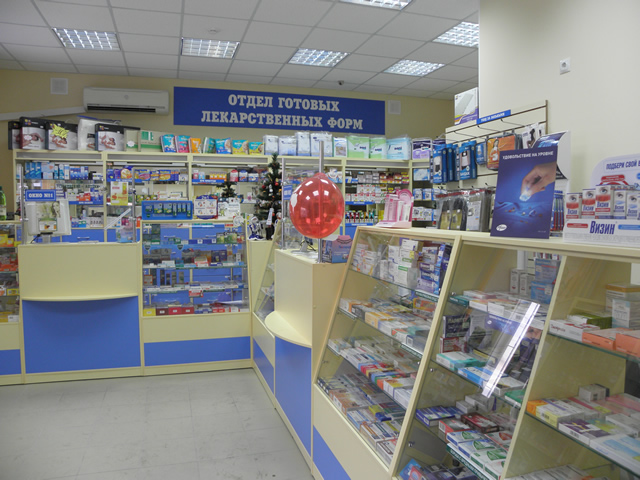 Тема №  14. Реклама в аптеке. (6 часов)Виды наружной рекламы:1.Указатели – служат для обозначения направления движения, поэтому их размещать нужно по ходу движения потенциальных покупателей. Место: проезжая часть, остановки, подземные переходы.2.Рекламные щиты – наиболее часто размещаются на проезжей части, имеют приличные габариты.3.Растяжки – широкие полосы из ткани с обозначением названия аптеки и указанием направления.4.Штендеры – выносные конструкции, располагающиеся рядом с аптекой, устанавливаются перпендикулярно потоку людей.5.Также для наружной рекламы используются: панель-кронштейны, тротуарная графика, тротуарные куклы.Виды внутренней рекламы:1.Плакаты. Настенные рекламные средства больших размеров. Отличаютсякрасочностью и малым количеством текста. Быстро привлекают внимание крекламируемому товару.2.Наклейки и стикеры. Они прикрепляются рядом с самим товаром,непосредственно на товар. Могут использоваться как «входная»реклама при размещении на входной двери аптеки.3.Каталоги. Справочники, содержащие перечень товаров с подробнойхарактеристикой, ценой, условиями продажи и изображением товара.4.Буклеты. Отпечатанные с двух сторон и имеющие один или несколько сгибов листы. Выполняются чаще всего в цвете с рисунками и фотографиями.5.Листовки. Страницы стандартного формата с текстом на одной или на обеихсторонах. Сообщают рекламную информацию о конкретном товаре.6.Проспекты. Рекламные материалы в виде брошюр с преобладанием фотографий или диаграмм для демонстрации товаров или услуг аптеки.7.Мобайлы. Это подвесные макеты изделия, выполненные в величинупревышающую натуральную.8.Муляжи (джумби). Увеличенные или в натуральную величину копии товаров или их упаковок. Могут размещаться в витринах, когда нельзя выставить товар на витрину из-за его свойств (например, термолабильные препараты), а также при оформлении наружной витрины аптеки.9.Шелфтокеры. Они предназначены для выделения ряда товаров одного бренда.10.Шелфорганайзеры. Они помогают зрительно обособить часть полки иорганизовать выкладку в этой части. Отделяют один вид товара от другого.11.Воблеры. Представляют собой рекламные изображения на подвижной ножке, которые одним концом прикрепляются к поверхности и привлекают внимание за счет своей вибрации.12.Блюдца для приема денег. Специальные блюдца, на которые на наноситьсярекламная информация о производителе товара или самом товаре. Размещаются на кассе.13.Сувенирная продукция. К ней относятся: пакеты, календарики с рекламойаптеки или товаров, настенные, напольные, карманные календари, ручки,блокноты, брелки и др.14.Использование POS - материалов в аптекеPOS материалы - "pointofsale" (место продаж), материалы рекламнойподдержки и продвижения товара в торговом зале аптеки. Основная цель размещения POS материалов в торговом зале аптеки – направить потенциального покупателя товара к месту его выкладки, помочь сориентироваться во всем многообразии предложенного товара, ознакомиться с новинками рынка и повысить уровень продаж.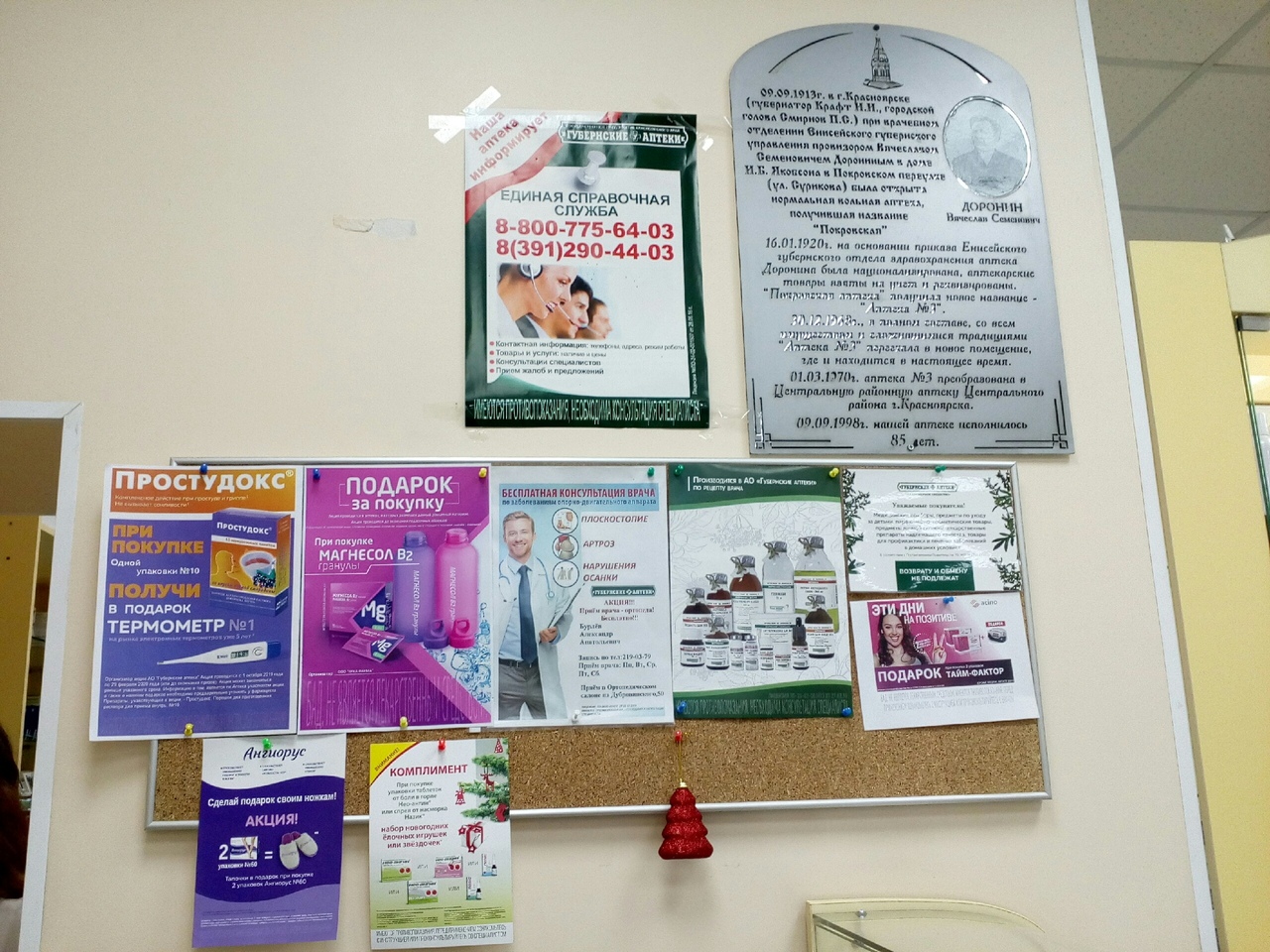 Тема №15. (6 часов) (Для анализа будут даны индивидуальные задания)Маркетинговый анализ аптечного ассортимента оформляется в виде протокола  исследования по форме:Протокол  маркетингового анализалекарственного средства (МНН) Маалоксв аптеке АО «Губернские аптеки» ЦРА №3 Аптека №3Торговые названия (синонимы): Альмагель, Гастрацид, Алмол, Алюмаг, Риволокс, Анацид форте.Фармакотерапевтическая группа: Антацидное средство.  1.Трехуровневый анализ лекарственного препарата «Маалокс».Лекарственное средство «Маалокс» - комбинированный антацидный препарат, содержит гидроксид алюминия и гидроксид магния. Выпускается в форме таблеток для разжевывания и суспензии для приема внутрь.1.1.Сущность товара (удовлетворение потребности человека в лечении) удовлетворение потребности человека в лечении язвенной болезни желудка двенадцатиперстной кишки, острых и хронических гиперацидных гастритах и других желудочно-кишечных заболеваниях, при которых показано уменьшение кислотности желудочного сока. Сочетание компонентов обеспечивает более высокий антацидный эффект и продолжительность действия по сравнению с Альмагелем.1.2.Фактический товар: комбинированный препарат содержит гидроксид алюминия и гидроксид магния; выпускается в двух лекарственных формах: в виде таблеток для разжевывания номером 40, в виде суспензии для приема внутрь во флаконах по 250 мл и пакетиках по 15 мл; первичная упаковка –контурная ячейковая упаковка из полимерного материала, флакон из стекла с навинчивающейся крышкой, пакеты из полимерного материала; вторичная упаковка – картонная коробка; лист-вкладыш в упаковке с утверждением информации для врачей и потребителей; упаковка имеет привлекательный дизайн; отпускается без рецепта врача.1.3.Добавленный товар: информационные  проспекты, буклеты с рекламой. ОТЧЕТ ПО ПРОИЗВОДСТВЕННОЙ   ПРАКТИКЕ Наумовой Анастасии Александровны Группа   204 Специальность  33.02.01 ФармацияПроходившего производственную практику «Отпуск лекарственных препаратов и товаров аптечного ассортимента» с 11.05.20 по 13.06.20 гВ форме ЭО и ДОТЗа время прохождения мною выполнены следующие объемы работ: Цифровой отчетТекстовой отчетПрограмма производственной практики выполнена в полном объеме. Закреплены  знания: о правилах реализации и хранении изделий медицинского назначения и других товаров аптечного ассортимента; о современном ассортименте готовых лекарственных средств, лекарственных средств растительного происхождения, других товаров аптечного ассортимента; нормативных документов, об основах фармацевтической этики и деонтологии; о принципах эффективного общения, особенности различных типов личностей клиентов.Выполнена самостоятельная работа в виде презентации по теме «Размещение различных групп товаров в аптеке, горячие и холодные зоны».Студент___________        Наумова А.А                  (подпись)               (ФИО)Общий/непосредственный руководитель практики ___________       Тюльпанова.М.В.                                                                     (подпись)               (ФИО)«____» _______________ 20 ___ г. М.п.№Наименование разделов и тем практикиНаименование разделов и тем практикиВсего часовВсего дней122341.Организация работы  аптеки по приему и хранению товаров аптечного ассортимента. Документы, подтверждающие качество.Организация работы  аптеки по приему и хранению товаров аптечного ассортимента. Документы, подтверждающие качество.3052.Лекарственные средства. Анализ ассортимента. Хранение. Реализация.Лекарственные средства. Анализ ассортимента. Хранение. Реализация.1833.Гомеопатические лекарственные препараты. Анализ ассортимента. Хранение. Реализация.Гомеопатические лекарственные препараты. Анализ ассортимента. Хранение. Реализация.614.Медицинские изделия. Анализ ассортимента. Хранение. Реализация.Медицинские изделия. Анализ ассортимента. Хранение. Реализация.1835.Медицинские приборы, аппараты, инструменты. Анализ ассортимента. Хранение. Реализация.Медицинские приборы, аппараты, инструменты. Анализ ассортимента. Хранение. Реализация.1836.Биологически-активные добавки. Анализ ассортимента. Хранение. Реализация.Биологически-активные добавки. Анализ ассортимента. Хранение. Реализация.1227.Минеральные воды. Анализ ассортимента. Хранение. Реализация.Минеральные воды. Анализ ассортимента. Хранение. Реализация.618.Парфюмерно-косметические товары. Анализ  ассортимента.Хранение. Реализация.Парфюмерно-косметические товары. Анализ  ассортимента.Хранение. Реализация.619.Диетическое питание, питание  детей до 3х лет.Диетическое питание, питание  детей до 3х лет.6110.Маркетинговая характеристика аптеки.Маркетинговая характеристика аптеки.18311.Торговое оборудование аптеки.Торговое оборудование аптеки.6112.Планировка торгового зала аптеки.Планировка торгового зала аптеки.12213.Витрины. Типы витрин. Оформление витрин.Витрины. Типы витрин. Оформление витрин.12214.Реклама в аптеке.Реклама в аптеке.6115.Маркетинговые исследования товаров аптечного ассортимента.Маркетинговые исследования товаров аптечного ассортимента.61ИТОГОИТОГО18030Вид промежуточной аттестацииВид промежуточной аттестациидифференцированный зачетДатаВремя началаработы Время окончания работыНаименование работы Оценка/Подпись руководителя29.05.208:0014:00Организация работы  аптеки по приему и хранению товаров аптечного ассортимента. Документы, подтверждающие качество.30.05.208:0014:00Организация работы  аптеки по приему и хранению товаров аптечного ассортимента. Документы, подтверждающие качество.01.06.208:0014:00Организация работы  аптеки по приему и хранению товаров аптечного ассортимента. Документы, подтверждающие качество.02.06.208:0014:00Организация работы  аптеки по приему и хранению товаров аптечного ассортимента. Документы, подтверждающие качество.03.06.208:0014:00Организация работы  аптеки по приему и хранению товаров аптечного ассортимента. Документы, подтверждающие качество.04.06.208:0014:00Лекарственные средства. Анализ ассортимента. Хранение. Реализация.05.06.208:0014:00Лекарственные средства. Анализ ассортимента. Хранение. Реализация.06.06.208:0014:00Лекарственные средства. Анализ ассортимента. Хранение. Реализация.08.06.208:0014:00Гомеопатические лекарственные препараты. Анализ ассортимента. Хранение. Реализация.09.06.208:0014:00Медицинские изделия. Анализ ассортимента. Хранение. Реализация.10.06.208:0014:00Медицинские изделия. Анализ ассортимента. Хранение. Реализация.11.06.208:0014:00Медицинские изделия. Анализ ассортимента. Хранение. Реализация.12.06.208:0014:00Медицинские приборы, аппараты, инструменты. Анализ ассортимента. Хранение. Реализация13.06.208:0014:00Медицинские приборы, аппараты, инструменты. Анализ ассортимента. Хранение. Реализация15.06.208:0014:00Медицинские приборы, аппараты, инструменты. Анализ ассортимента. Хранение. Реализация16.06.208:0014:00Биологически-активные добавки. Анализ ассортимента. Хранение. Реализация17.06.208:0014:00Биологически-активные добавки. Анализ ассортимента. Хранение. Реализация18.06.208:0014:00Минеральные воды. Анализ ассортимента. Хранение. Реализация.19.06.208:0014:00Парфюмерно-косметические товары. Анализ  ассортимента.Хранение. Реализация.20.06.208:0014:00Диетическое питание, питание  детей до 3х лет.22.06.208:0014:00Маркетинговая характеристика аптеки.23.06.20                                                                                                                                                                                                                                                                                                                                                                                                                                                                                                                                                                                                                                                                                                                                                                                                                                                                                                                                                                                                                                                                                                                                                                                                                                                                                                                                                                                                                                                                                                                                                                                                                                                                                                                                                                                                                                                                                                                                                                                                                                                                                                                                                                                                                                                                                                                                                                                                                                                                                            8:0014:00Маркетинговая характеристика аптеки.24.06.208:0014:00Маркетинговая характеристика аптеки.25.06.208:0014:00Торговое оборудование аптеки.26.06.208:0014:00Планировка торгового зала аптеки.27.06.208:0014:00Планировка торгового зала аптеки.29.06.208:0014:00Витрины. Типы витрин. Оформление витрин.30.06.208:0014:00Витрины. Типы витрин. Оформление витрин.01.07.208:0014:00Реклама в аптеке.02.07.208:0014:00Маркетинговые исследования товаров аптечного ассортимента.№Виды работКоличество1Анализ ассортимента лекарственных препаратов2Анализ ассортимента изделий медицинского назначения3Анализ ассортимента медицинских  приборов и аппаратов4Анализ ассортимента гомеопатических лекарственных средств5Анализ ассортимента биологически-активных добавок6Анализ ассортимента минеральных вод7.Анализ ассортимента парфюмерно-косметической продукции8.Анализ ассортимента диетического питания 